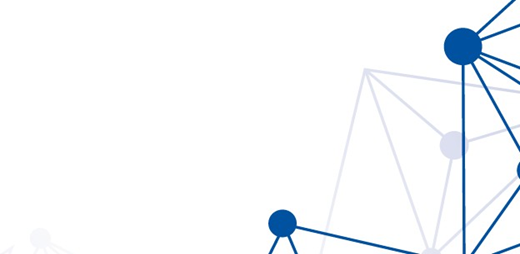 ВСЕРОССИЙСКАЯ ОНЛАЙН КОНФЕРЕНЦИЯ«Предметная неделя: традиции, новации, компетенции»День учителя физики 22 марта 2021 гПрограммаИнформационный портал https://uchitel.club/subject-week1/performance/den-ucitelya-fiziki/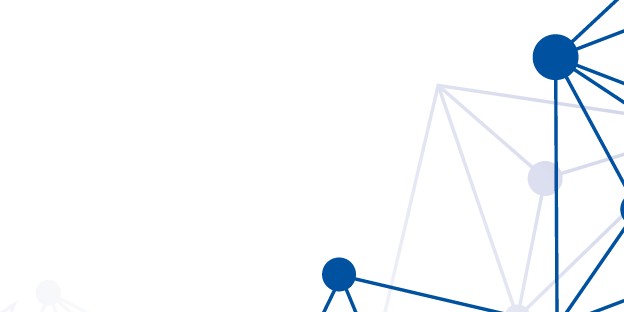 ВремяТемаСпикер13:00-13:10Открытие дня учителя физикиЛитвинов Олег АндреевичГК «Просвещение»13:10-14:00Перспективные модели заданий КИМ ЕГЭ по физикеГрибов Виталий АркадьевичФИПИ14:00-14:30Советы от эксперта: "Как устранить пробелы в знаниях за 3 месяца до сдачи ЕГЭ?"Федькушева Наталия АлександровнаЭксперт ЕГЭ14:30-15:00Может ли классика быть современной?Опаловский Владимир АлександровичГК «Просвещение»15:00-15:30Работаем с ВПР на урокеСафронов Николай ВитальевичАвтор учебных пособий, учитель15:30-16:00Как включить в урок задания поестественно-научной грамотности?Литвинов Олег АндреевичГК «Просвещение»16:00-16:30Развитие исследовательских умений учеников на уроках физикиКошкина Анжелика ВасильевнаАвтор УМК «Физика», учитель16:30-17:00Моделирование в OpenSCAD и 3D-печатьКопосов Денис Геннадьевич Автор УМК «Робототехника», учитель17:00-17:10Подведение итоговОпаловский Владимир АлександровичГК «Просвещение»